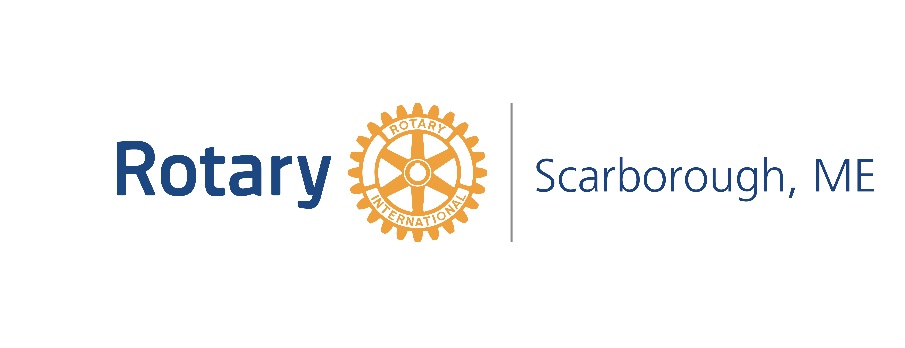 Established in 1962Visit us at:  scarboroughrotary.org or facebook.com/scarboroughrotary
Mail at: P.O. Box 6455, Scarborough, Maine 04070-6455Meetings: Tuesdays at 5:45pmLocation: Cabelas, 400 Expedition Drive, Scarborough, ME 04074
Letter of IntentEvent: Touch A Truck 2017Date: June 3, 2017Hosted by: Scarborough Rotary ClubPurpose: This is a fundraising event by the Scarborough Rotary Club to benefit local school scholarships, leadership training, and other youth programs.We intend to be:  Vendor Only - $100 Vendor w/ Truck/Equipment – No ChargeNumber of trucks/equipment committed: Type of equipment: Size of space needed:  Event Sponsor (Indicate Sponsor level below)Bronze ($100)Silver ($500)Gold ($1000)Platinum ($2000+)Our Sponsorship will be paid by (date) _____________________ (Deadline May 1, 2017)Please make checks payable to: Scarborough Rotary   Memo: Touch A Truck 2017As a vendor and/or sponsor, you agree to the following:Make the best effort to provide trucks and/or equipment for display as outlined aboveHave agreed upon equipment at Scarborough Downs on Saturday, June 3rd, from 10:00 AM to 2:00 PMAllow supervised children the opportunity for photosAllow Scarborough Rotary Club to advertise that said trucks or equipment will be available for inspection and photosContact Name (Print): ____________________________________________________________Title: ________________________________________Email (required): ____________________________________________________Telephone: _____________________________   Fax: _____________________________Signature: ____________________________________________________Email completed forms to: john@tresmaine.com